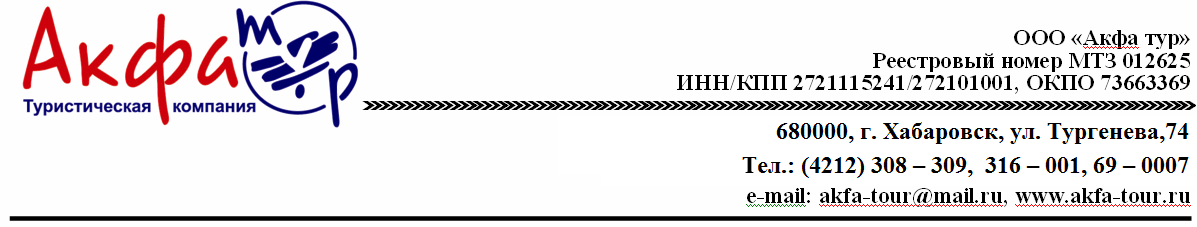 Ура, ВЫХОДНОЙ!10.00 Сбор группы. Обзорная экскурсия по городу Хабаровск с гидом на автобусе, с возможностью остановки на памятных местах для фотографирования. Экскурсовод погрузит Вас в неповторимую атмосферу города, расскажет интересные моменты истории, покажет знаковые места города. 
Основные «точки обзора» — площадь Славы, площадь им. Ленина, набережная, пруды, утес, железнодорожный вокзал, Амурский мост и другое. 12.30 Экскурсия в Краеведческий музей Хабаровска им. Гродекова.14.00 Обед в столовой «8 Минут».15.00 Поездка в Зоосад Приамурский / Конный клуб «Арагон» (на выбор).Зоосад Приамурский. Организованная экскурсия с гидом, в ходе которой будет уникальная возможность, познакомится с редкими экземплярами обитателей дикой природы. На входе в зоосад, каждый желающий может приобрести овощи для кормления питомцев домашней фермы (коз, овец, ослика). Конный клуб «Арагон». Это место в Хабаровске, где можно хорошо и с удовольствием отдохнуть, познакомиться с жизнью конюшни,  разными породами лошадей, узнать историю и уникальность характера  каждой масти. После экскурсии вы сможете покормить лошадок со своих рук, а также прокатиться верхом в сопровождении опытных инструкторов,  и получить массу положительных эмоций и впечатлений.17.00 Экскурсия на Фабрику Мороженного. Знакомство с производством, мастер класс по выпеканию вафельных стаканчиков, дегустация, шоколадный фонтан.18.00 -19.00 Окончание программы. Возвращение к месту сбора.Стоимость на человека - при группе 15+1: 4700 руб/чел- при группе 20+1: 4400 руб/челВ стоимость включено: транспортное обслуживание по всему маршруту на комфортабельном автобусе, один обед, услуги профессионального гида, входные билеты, экскурсии, сопровождение на маршруте.